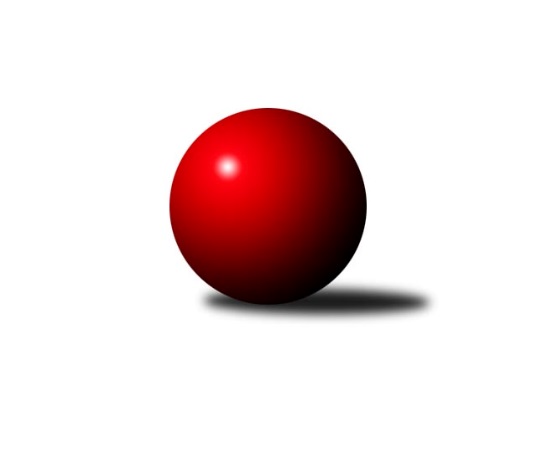 Č.5Ročník 2018/2019	2.11.2018Nejlepšího výkonu v tomto kole: 1658 dosáhlo družstvo: Kelč˝B˝Meziokresní přebor - Nový Jičín, Přerov, Vsetín 2018/2019Výsledky 5. kolaSouhrnný přehled výsledků:TJ Nový Jičín˝C˝	- Kelč˝B˝	0:6	1425:1658	1.0:7.0	31.10.TJ Spartak Bílovec˝B˝	- TJ Nový Jičín˝B˝	4:2	1559:1462	5.0:3.0	1.11.KK Lipník nad Bečvou˝C˝	- TJ Odry C	2:4	1463:1558	2.0:6.0	1.11.KK Hranice 	- TJ Frenštát pod Radhoštěm 	6:0	1602:1447	6.0:2.0	2.11.Tabulka družstev:	1.	TJ Odry C	5	5	0	0	25.0 : 5.0 	29.5 : 10.5 	 1560	10	2.	KK Hranice	5	5	0	0	24.0 : 6.0 	29.0 : 11.0 	 1580	10	3.	Kelč˝B˝	5	3	0	2	16.0 : 14.0 	20.0 : 20.0 	 1576	6	4.	TJ Frenštát pod Radhoštěm	5	3	0	2	16.0 : 14.0 	19.0 : 21.0 	 1516	6	5.	KK Lipník nad Bečvou˝C˝	5	2	0	3	15.0 : 15.0 	21.5 : 18.5 	 1482	4	6.	TJ Spartak Bílovec˝B˝	5	2	0	3	12.0 : 18.0 	17.0 : 23.0 	 1548	4	7.	TJ Nový Jičín˝B˝	5	0	0	5	7.0 : 23.0 	13.0 : 27.0 	 1476	0	8.	TJ Nový Jičín˝C˝	5	0	0	5	5.0 : 25.0 	11.0 : 29.0 	 1408	0Podrobné výsledky kola:	 TJ Nový Jičín˝C˝	1425	0:6	1658	Kelč˝B˝	Antonín Matyo *1	 	 112 	 179 		291 	 0:2 	 411 	 	204 	 207		Martin Jarábek	Ivana Volná	 	 186 	 193 		379 	 0:2 	 413 	 	204 	 209		Josef Chvatík	Martin Pavič	 	 184 	 183 		367 	 0:2 	 415 	 	202 	 213		Antonín Pitrun	Nikolas Chovanec	 	 178 	 210 		388 	 1:1 	 419 	 	217 	 202		Jan Mlčákrozhodčí: střídání: *1 od 51. hodu Jana BeňováNejlepší výkon utkání: 419 - Jan Mlčák	 TJ Spartak Bílovec˝B˝	1559	4:2	1462	TJ Nový Jičín˝B˝	Michal Kudela	 	 191 	 189 		380 	 1:1 	 396 	 	169 	 227		Jan Schwarzer	Emil Rubač	 	 206 	 198 		404 	 2:0 	 357 	 	183 	 174		Miroslav Bár	Přemysl Horák	 	 215 	 198 		413 	 2:0 	 305 	 	163 	 142		Lenka Žurková	Ota Beňo	 	 178 	 184 		362 	 0:2 	 404 	 	204 	 200		Jiří Plešekrozhodčí: Nejlepší výkon utkání: 413 - Přemysl Horák	 KK Lipník nad Bečvou˝C˝	1463	2:4	1558	TJ Odry C	Jan Špalek	 	 231 	 172 		403 	 1:1 	 380 	 	195 	 185		Pavel Janča	Kamila Macíková	 	 153 	 165 		318 	 0:2 	 416 	 	208 	 208		Radim Babinec	Jiří Ticháček	 	 152 	 174 		326 	 0:2 	 380 	 	189 	 191		Rudolf Chuděj	Ladislav Mandák	 	 208 	 208 		416 	 1:1 	 382 	 	221 	 161		Věra Ovšákovározhodčí: Nejlepšího výkonu v tomto utkání: 416 kuželek dosáhli: Radim Babinec, Ladislav Mandák	 KK Hranice 	1602	6:0	1447	TJ Frenštát pod Radhoštěm 	Zdeňka Terrichová	 	 179 	 193 		372 	 1:1 	 365 	 	181 	 184		Tomáš Binek	František Opravil	 	 215 	 206 		421 	 2:0 	 399 	 	207 	 192		Milan Kučera	Jaroslav Ledvina	 	 194 	 205 		399 	 1:1 	 374 	 	198 	 176		Zdeněk Bordovský	Anna Ledvinová	 	 206 	 204 		410 	 2:0 	 309 	 	168 	 141		Miroslav Barošrozhodčí: vedoucí družstevNejlepší výkon utkání: 421 - František OpravilPořadí jednotlivců:	jméno hráče	družstvo	celkem	plné	dorážka	chyby	poměr kuž.	Maximum	1.	Jan Mlčák 	Kelč˝B˝	417.17	289.3	127.8	6.5	3/4	(455)	2.	František Opravil 	KK Hranice 	414.42	286.8	127.6	6.8	2/2	(428)	3.	Ladislav Mandák 	KK Lipník nad Bečvou˝C˝	409.11	282.2	126.9	6.1	3/3	(432)	4.	Jan Špalek 	KK Lipník nad Bečvou˝C˝	407.22	283.9	123.3	6.6	3/3	(414)	5.	Pavel Janča 	TJ Odry C	403.00	286.5	116.5	8.7	3/4	(432)	6.	Josef Chvatík 	Kelč˝B˝	402.33	281.7	120.7	7.0	3/4	(413)	7.	Radim Babinec 	TJ Odry C	401.00	274.8	126.3	6.5	4/4	(416)	8.	Jiří Janošek 	Kelč˝B˝	399.83	282.2	117.7	7.0	3/4	(429)	9.	Milan Kučera 	TJ Frenštát pod Radhoštěm 	397.83	273.7	124.2	5.3	2/3	(405)	10.	Tomáš Binek 	TJ Frenštát pod Radhoštěm 	397.50	274.5	123.0	7.2	3/3	(425)	11.	Přemysl Horák 	TJ Spartak Bílovec˝B˝	396.38	283.8	112.6	10.4	4/4	(413)	12.	Rudolf Chuděj 	TJ Odry C	396.25	288.5	107.8	10.3	4/4	(411)	13.	Martin Vavroš 	TJ Frenštát pod Radhoštěm 	395.00	279.5	115.5	8.5	2/3	(406)	14.	Pavel Hedvíček 	TJ Frenštát pod Radhoštěm 	391.50	281.0	110.5	9.0	2/3	(394)	15.	Jan Schwarzer 	TJ Nový Jičín˝B˝	391.17	272.7	118.5	10.0	3/3	(405)	16.	Michal Kudela 	TJ Spartak Bílovec˝B˝	391.17	285.3	105.8	8.2	3/4	(420)	17.	Jaroslav Ledvina 	KK Hranice 	390.58	271.5	119.1	10.1	2/2	(413)	18.	Anna Ledvinová 	KK Hranice 	388.00	277.3	110.8	5.0	2/2	(426)	19.	Emil Rubač 	TJ Spartak Bílovec˝B˝	385.13	273.9	111.3	12.8	4/4	(407)	20.	Josef Schwarz 	KK Hranice 	383.75	261.0	122.8	9.8	2/2	(449)	21.	Zdeněk Bordovský 	TJ Frenštát pod Radhoštěm 	382.50	270.5	112.0	10.8	2/3	(407)	22.	Zdeňka Terrichová 	KK Hranice 	382.50	273.8	108.8	8.3	2/2	(397)	23.	Martin Pavič 	TJ Nový Jičín˝C˝	380.83	262.7	118.2	9.0	3/4	(398)	24.	Ota Beňo 	TJ Spartak Bílovec˝B˝	380.67	263.7	117.0	10.7	3/4	(404)	25.	Jiří Plešek 	TJ Nový Jičín˝B˝	380.50	270.3	110.2	12.3	3/3	(406)	26.	Miroslav Bár 	TJ Nový Jičín˝B˝	380.17	279.8	100.3	14.2	3/3	(422)	27.	Miroslav Makový 	TJ Frenštát pod Radhoštěm 	377.00	258.5	118.5	9.5	2/3	(388)	28.	Antonín Pitrun 	Kelč˝B˝	376.50	265.8	110.8	11.5	4/4	(415)	29.	Věra Ovšáková 	TJ Odry C	376.25	269.0	107.3	11.0	4/4	(405)	30.	Nikolas Chovanec 	TJ Nový Jičín˝C˝	374.00	269.1	104.9	12.0	4/4	(395)	31.	Kamila Macíková 	KK Lipník nad Bečvou˝C˝	359.11	258.2	100.9	12.0	3/3	(379)	32.	Ivana Volná 	TJ Nový Jičín˝C˝	357.67	258.3	99.3	12.7	3/4	(380)	33.	Lenka Žurková 	TJ Nový Jičín˝B˝	334.67	246.7	88.0	13.7	3/3	(368)	34.	Miroslav Baroš 	TJ Frenštát pod Radhoštěm 	313.50	233.5	80.0	20.5	2/3	(318)	35.	Jana Ticháčková 	KK Lipník nad Bečvou˝C˝	300.00	227.5	72.5	23.0	2/3	(321)		Stanislav Pitrun 	Kelč˝B˝	395.00	278.0	117.0	10.0	1/4	(395)		Tomáš Polášek 	TJ Nový Jičín˝C˝	394.00	288.0	106.0	7.0	1/4	(394)		Jaroslav Černý 	TJ Spartak Bílovec˝B˝	394.00	289.0	105.0	10.0	1/4	(394)		Martin Jarábek 	Kelč˝B˝	389.00	275.0	114.0	9.0	2/4	(411)		Martin D´Agnolo 	TJ Nový Jičín˝B˝	374.50	264.0	110.5	9.5	1/3	(375)		Lucie Kučáková 	TJ Odry C	373.00	265.0	108.0	11.0	2/4	(386)		Miloš Šrot 	TJ Spartak Bílovec˝B˝	366.00	253.0	113.0	10.0	2/4	(387)		Josef Tatay 	TJ Nový Jičín˝C˝	361.00	265.0	96.0	14.0	1/4	(361)		Radomír Koleček 	Kelč˝B˝	360.00	262.0	98.0	11.0	1/4	(362)		Petr Tichánek 	TJ Nový Jičín˝B˝	351.33	255.7	95.7	13.0	1/3	(372)		Eva Telčerová 	TJ Nový Jičín˝C˝	348.00	254.5	93.5	14.5	2/4	(371)		Josef Šustek 	TJ Odry C	347.00	261.0	86.0	15.0	1/4	(347)		Jiří Ticháček 	KK Lipník nad Bečvou˝C˝	318.33	232.0	86.3	17.3	1/3	(331)		Jana Beňová 	TJ Nový Jičín˝C˝	312.50	220.5	92.0	19.5	2/4	(317)		Zdeněk Zouna 	TJ Frenštát pod Radhoštěm 	291.00	229.0	62.0	22.0	1/3	(291)		Antonín Matyo 	TJ Nový Jičín˝C˝	272.00	203.0	69.0	24.0	1/4	(272)Sportovně technické informace:Starty náhradníků:registrační číslo	jméno a příjmení 	datum startu 	družstvo	číslo startu25145	Martin Pavič	31.10.2018	TJ Nový Jičín˝C˝	4x
Hráči dopsaní na soupisku:registrační číslo	jméno a příjmení 	datum startu 	družstvo	Program dalšího kola:6. kolo7.11.2018	st	16:30	TJ Frenštát pod Radhoštěm  - TJ Spartak Bílovec˝B˝	8.11.2018	čt	16:30	TJ Nový Jičín˝B˝ - TJ Nový Jičín˝C˝	8.11.2018	čt	16:30	KK Lipník nad Bečvou˝C˝ - KK Hranice 	9.11.2018	pá	16:30	TJ Odry C - Kelč˝B˝	Nejlepší šestka kola - absolutněNejlepší šestka kola - absolutněNejlepší šestka kola - absolutněNejlepší šestka kola - absolutněNejlepší šestka kola - dle průměru kuželenNejlepší šestka kola - dle průměru kuželenNejlepší šestka kola - dle průměru kuželenNejlepší šestka kola - dle průměru kuželenNejlepší šestka kola - dle průměru kuželenPočetJménoNázev týmuVýkonPočetJménoNázev týmuPrůměr (%)Výkon3xFrantišek OpravilHranice 4211xRadim BabinecOdry C114.394163xJan MlčákKelč B4194xLadislav MandákLipník C114.394163xLadislav MandákLipník C4164xJan ŠpalekLipník C110.824031xRadim BabinecOdry C4161xPřemysl HorákBílovec B109.834131xAntonín PitrunKelč B4153xJan MlčákKelč B108.494192xJosef ChvatíkKelč B4131xAntonín PitrunKelč B107.45415